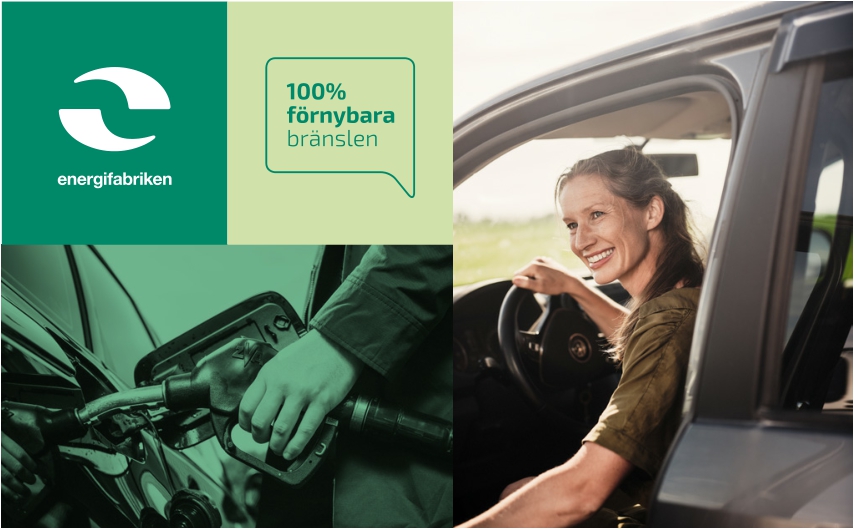 HVO100 är ett förnybart dieselbränsle som passar i både små och stora dieselmotorer utan anpassning - det är bara att tanka och köra! Genom att tanka HVO100 minskar du dina koldioxidutsläpp kraftigt.HVO har samma bränsleegenskaper som fossil diesel, den har lågaENERGIFABRIKEN PRODUKTBLAD HVONeste MY Förnybar Diesel™än i diesel (som idag är en blandning av fossilt, HVO och RME). Övergång till HVO kräver ingen omställning eller förberedelse. HVO kan även blandas, samt kombineras med fossil diesel i alla proportioner. HVO kräver inget extra underhåll eller service och fungerar även i dieselvärmare, samt kylaggregat.emissioner och hög klimatnytta. HVO100 Neste MY Förnybar Diesel uppfyllar alla krav inom EN590 förutom densitet där den är 4%lättare, det har ingen teknisk inverkan på driftsäkerheten.RÅVARORRåvaran består av rest- och avfallsprodukter. Alla råvaror uppfyller hållbarhetslagen vilket innebär att råvarorna är spårbara och till exempel inte kommer från skövlad mark. HVO framställs genom att råvaran behandlas med vätgas och bildar en syntetisk diesel.ANVÄNDNINGSOMRÅDENHVO100 kan användas i alla typer av dieselmotorer och passar såväl tunga fordon som personbilar. HVO100 har utmärkta bränsle- egenskaper som högt cetantal (mycket god tändvillighet), hög köldprestanda, samt sotar mindre. Lagringsstabiliteten är bättreHVO är även ett utmärkt bränsle för båtmotorer då innehållet är just 100% HVO och inte har någon låginblandning.FÖRDELARHVO sänker CO2-utsläppen kraftigt jämfört med fossil diesel. Emissionerna är avsevärt lägre än från fossil diesel, HVO är inte giftigt för vattenlevande organismer, samt fritt från svavel och aromatiska kolväten. HVO har goda köldegenskaper och har en vinterkvalitet som klarar-34°C.LAGRINGHVO kan lagras i flera år utan att kvaliteten försämras. HVO lagras i standardcisterner för diesel och har inget problem med vatten, korrosivitet eller bakterietillväxt. I hantering kan HVO jämföras med blankdiesel.Energifabriken AB  │  Gjuterigatan 1D, 582 73 Linköping  │  E-post: info@energifabriken.se  │  Telefon: 0142 414 55  │  www.energifabriken.se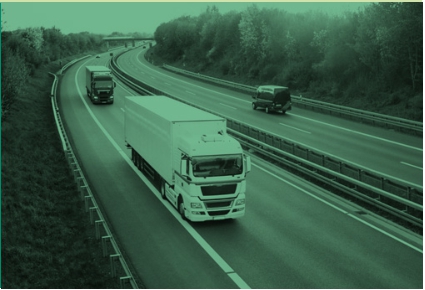 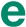 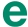 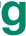 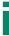 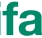 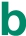 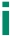 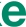 ENERGIFABRIKEN PRODUKTBLAD HVOHVO100 jämfört med standarddiesel (EN 590)EGENSKAP	ENHET	100% HVO	MK1 SPEC.Cetantal	> 70	> 51,0Densitet	kg/m3	770-790	800-830Aromater	% (m/m)	< 1	< 5Flampunkt	°C	> 60	> 56CFPP sommar/vinter	°C	- 15/- 34Totala föroreningar	mg/kg	< 1	< 24LÄGRE EMISSIONER MED HVO•	Partiklar 33% lägre•	NOx 9 % lägre•	HC 30% lägre•	CO 24% lägreMätvärden från Euro 5-motor.FAKTA HVO•	HVO100 är helt förnybar•	Sänker CO2-utsläppen kraftigt•	Passar i alla dieselmotorer•	Minskade avgasemissioner, mindre kallstartrök•	Fri från svavel och aromater•	Vinterkvalitet -34°C•	Ej giftigt för vattenlevande organismerEnergifabriken AB  │  Gjuterigatan 1D, 582 73 Linköping  │  E-post: info@energifabriken.se  │  Telefon: 0142 414 55  │  www.energifabriken.se